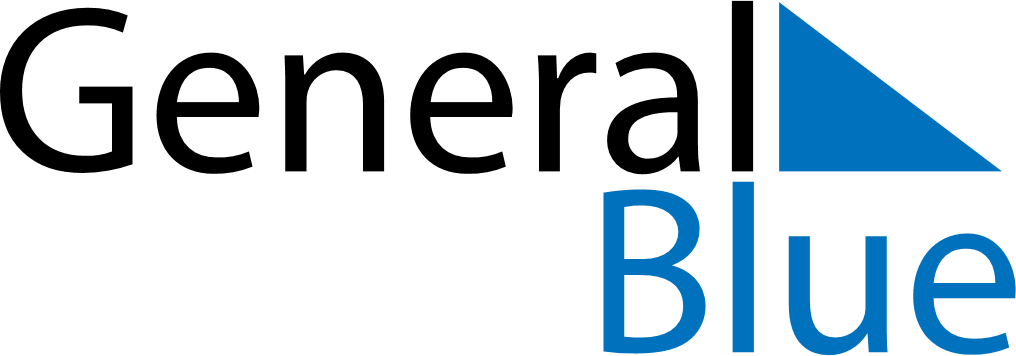 Weekly CalendarApril 12, 2020 - April 18, 2020Weekly CalendarApril 12, 2020 - April 18, 2020Weekly CalendarApril 12, 2020 - April 18, 2020Weekly CalendarApril 12, 2020 - April 18, 2020Weekly CalendarApril 12, 2020 - April 18, 2020Weekly CalendarApril 12, 2020 - April 18, 2020SundayApr 12MondayApr 13MondayApr 13TuesdayApr 14WednesdayApr 15ThursdayApr 16FridayApr 17SaturdayApr 186 AM7 AM8 AM9 AM10 AM11 AM12 PM1 PM2 PM3 PM4 PM5 PM6 PM